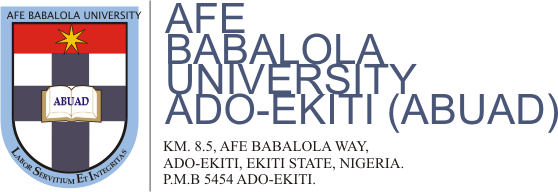 MATRICULATION NUMBER:	18/LAW01/179NAME:	OKUKU TESTIMONY OLUWADAMILOLA LEVEL:			200 LEVEL.COLLEGE:			LAW.COURSE TITLE:		Food Production and Health AwarenessCOURSE CODE:		AFE 202LECTURERS:                MR. SALAMI & MR. OLUSEPE BABATUNDE JOHNSONQUESTION:	                        1) Prepare a chosen plan on a chosen agricultural enterprise following the guidelines in the note. DATE:			28th of April 2020SOLUTIONEXECUTIVE SUMMARY/PROJECTDESCRIPTION:This business plan examines the feasibility of and indeed economic viability of the development of a one hundred (200) hectares OF maize. Commercial maize farm, and establishment of a factory for life stock feed, at Ondo State Nigeria by INTRIO SYNERGY.The plan would provide working opportunities for about approximately five hundred (500) individuals. The plan is expected to produce at least two thousand (50,000) pieces of maize crop at harvest.This particular project would the economic growth thereby reducing our intake of good that is imported, and could help in our export trading. The project would improve the market accessibility, improve income for the workers, and traders and significantly contribute to food security. And would also generate good returns for the investors.AGREEMENT:The current reader take into cognizance that this is an intellectual property, and therefore agrees not to disclose, whatever his/her eyes sees. This is of course without the express permission of the contract banding him/her and the body that owns this plan.Upon this, we the promoters of this proposed Business request that this document be returned to us immediately after the sightseeing.Signature:Name:Date:SPONSORSHIP:The project is sponsored by INTRIO SYNERGY, a institution that ventures into all kinds of agricultural businesses, from cultivating, to crop growing, processing and distributing. Miss Okuku Testimony l.td would be in charge of the management.MANAGEMENT:The management will comprise of democratically elected board of directors at the apex of the organizational structure.TECHNICAL ASSISTANCE:The organization has a working relationship to the West African Agricultural board, who is of influence, and gives good assistance to people in the fishery department of agriculture, seeing as west-Africa is lacking in that department.The ondo state government is a very accommodating government that is interested in the average income of their citizens, and seeing that this project would help employ, a huge number of the citizens of this state without constituting a nuisance, they agreed to start a relationship with our organization, and assist in this project.The Ondo State government is going to be founding the processing factory, and access the financing from the state’s budget.Market and Sales:Market orientation: international and domestic; East Africa and West Africa.Market share: 10% niche market in West Africa and East AfricaMARKET POTENTIALThere’s strong demand for maize feed for life stock in both East Africa and West Africa. The continents infrastructure though not perfect still supports production and trade within Africa.PROFITATIBILITY:The project would be of high profit, in that majority of individuals in Africa take maize feed for life stock.GOVERNMENT SUPPORT AND REGULATION:The project conform to the economic diversification objective of the government. It also supports foreign exchange and import reduction conservation of government.PROJECT TIMELINE:The project would be completed within three (3) months preferably between, January 2021 to march 2021Estimated Project Costs and Revenue Fixed CostLand ClearingEQUITMENTC) VECHICLE:D) OPPERATING COSTE) AmortizationCurrency conversion rate: N350.00 to 1USDFunding MechanismINTRIO SYNEGY will provide 200Ha of cleared farmland around Ondo State, and lease it to the farmers in that areaEquity investors would provide for the construction of the factory and other equipment’s and vehicles needed.CONCLUSION:The project is technically feasible and commercially viable, and it is therefore recommended for funding.ActivityQTYNKLand clearing 1 Hectare150,00000Rome ploughing1 Hectare50,00000Sub-Total1 Hectare200,00000Total200 Hectares40,000,00000NAMEQTYMODELUSDNKBOOM SPRAYER13W-1000L-183,4291,200,00000Tractor1YTO-904(90hp)13,1434,600,00000Disc Harrow1IBJ-3.02,286800,00000SUB SOILER1IS-200G2,571900,00000SOY SEEDER12BFY-6C2,8571,000,00000TRIPPER17CX-8T4,2861,500,00000HARVESTER COMBINE14YZ-63,8571,350,00000FRONT LOADER1TZ10D3,2861,150,00000SUB-TOTAL35,71512,500,00000TYPEMODELNKPICK UP TRUCKFORD15,000,00000Working capitalNKPloughing/Ha10,00000Harrowing/Ha10,00000Sub-total20,00000For 200Ha4,000,00000Mechanism and storage100,00000For 200Ha20,000,00000Input/Ha60,00000For 200Ha12,000,00000Area field insurance10,00000Product aggregation5,00000Geo spatial service4,00000Sub-total19,00000For 200 Ha3,800,00000Interest/Ha20,00000For 200Ha4,000,00000Land clearing amortization/Ha20,000For 200 Ha4,000,000